LAND ARTLesson instructions and extra resources.NOTE:  All videos have been created in SafeShare. These videos are ad free and appropriate                   for students.With this exercise you need to:1st: 	Watch this Power Point/Video on Andy Goldsworthy.             CREATING OUTDOORS - Andy Goldsworthy2nd:	Watch this Land Art video.	LAND ART3rd:       TRY IT!      Get creative! -Investigate nature and create a design of your choice.  -Your design/composition can look like something or it can be something abstract.-Use what you know about the Elements of Art:  Line	       Shape		Form		Color		Value		Texture	SpaceEXAMPLES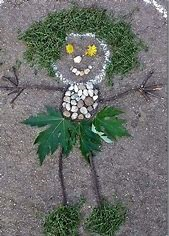 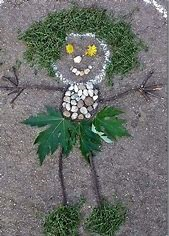 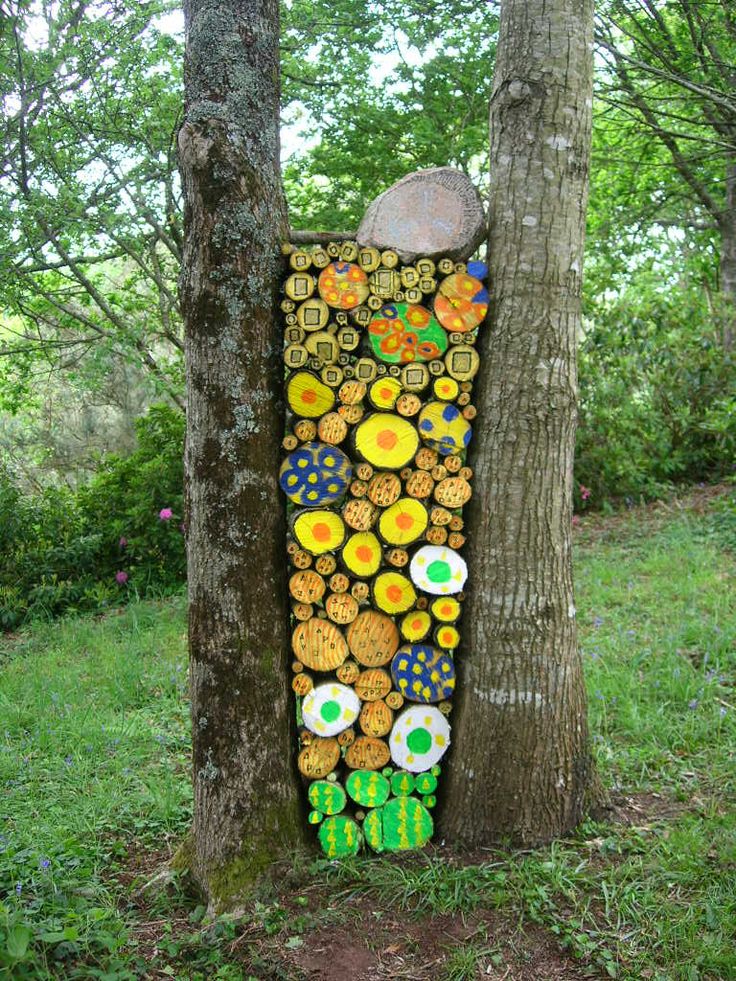 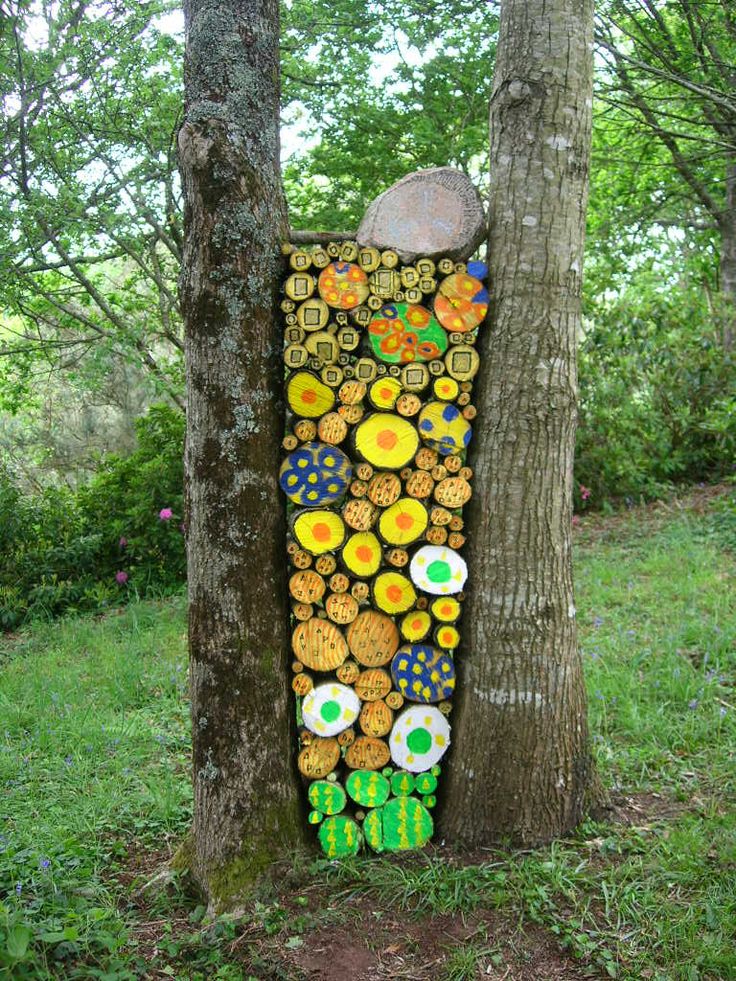 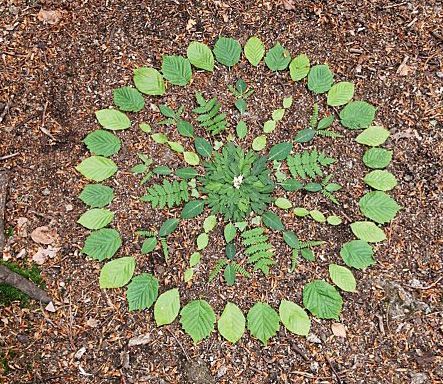 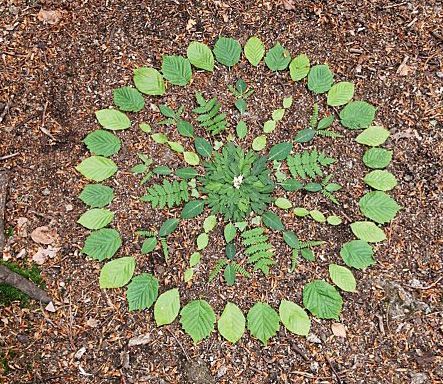 4th: 	Take a picture or video of your work.        	PLEASE put your name on it…… make sure I know it is yours 	Upload it to the Art file for your grade – which you will find in CLEVER or email it to:louise.culpepper@cobbk12.orgAdditional LearningSPIRAL JETTY - Robert SmithsonBuild Like AndyAndy Goldsworthy_Rivers and Tides